The City School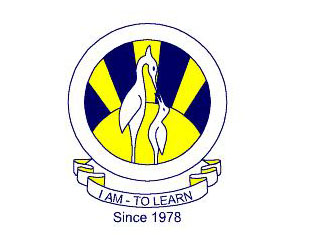  North Nazimabad Boys Campus Worksheet#2Chemistry class 9                                                                                       Q.1. Choose the best answers:Metals are solids exceptheliumseleniummercuryPotassiumPotassium Oxide is formed throughtwo potassium ions and one oxygen ionone potassium ion and one oxygen iontwo potassium ions and two oxygen ionone potassium ion and two oxygen ionIn forming an ionic bond in Potassium Fluoride (KF), Potassium ion (K+)gets a single positive chargegets a double positive chargegets a single negative chargegets a double negative chargeWhen an acid (H+) is added to alkali (OH-), product ishydroxideswatersaltshydrogen gasDue to mobile valence electrons,metals are rigidmetals are not rigidmetals are poor electrolytesmetals are poor insulatorsK2O + H2O →K(OH)3KOHKOH.H2OKO + H2 + O2Excess acidity caused by acid rain can be neutralized by addingmore fertilizersby removing acidified soilby adding P2O5by adding limeswer DMore corrosive acid isH2CO3H2SO3HNO3C6H8O7Q.2. Differentiate between:Base and AlkaliBasic and Acidic oxidesIonic and Covalent bonding